МИНОБРНАУКИ РОССИИФедеральное государственное бюджетное образовательное учреждениевысшего образования«Московский технологический университет»МГУПИ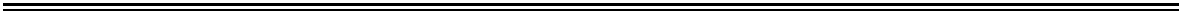 Кафедра оптических и биотехнических систем и технологийВ.Е. БорисовскийЛАЗЕРНАЯ ТЕХНИКАЛАБОРТОРНЫЙ ПРАКТИКУМНаправление подготовки12.04.02 «Оптотехника»Профиль подготовки«Оптические технологии»Квалификация выпускникаМагистрМосква 20162СодержаниеВведение…………………………………………………………………….. 3Приложение…………………………………………………………………..41Список рекомендуемой литературы………………………………………..4223ВВЕДЕНИЕЛабораторный практикум «Лазерная техника» предназначен для студентов 5 курса специальности 200204 «Оптические материалы и технологии» при изучении дисциплины «Лазерная техника»Настоящее пособие предусматривает закрепление основных теоретических вопросов, рассмотренных в лекциях «Лазерная техника» и практического использования в управлении параметрами излучения лазеров.процессе выполнения лабораторных работ студенты знакомятся с методами измерения основных параметров излучения лазеров и приобретают практические навыки в их измерении.РАБОТА 1Определение параметров излучения СО2  лазераЦель работы: изучение методов измерения мощности и расходимости ИК лазерного излучения.1.1. Основные положенияГазоразрядный отпаянный СО2  лазер ЛГ - 25.Активная среда лазера создается диффузным разрядом в газовой смеси излучателя лазера. Увеличение тока разряда приводит к росту концентрации электронов и, следовательно, к росту числа возбужденных молекул газовой смеси. При этом увеличивается мощность излучения лазера. Минимальный ток разряда, при котором возникает лазерное излучение, называется пороговым значением тока разряда. Длина волны генерации лазера составляет λ = 10,6 мкм. Это ИК участок спектра света.Расходимость лазерного излучения.Плоский или телесный угол, характеризующий ширину диаграммы направленности лазерного излучения в дальней зоне по заданному уровню34углового распределения энергии или мощности лазерного излучения, определяемому по отношению к его максимальному значению.1.2. Измерение зависимости мощности излучения лазера от тока разряда.Порядок проведения работы:включить воду в контуре охлаждения лазера;установить регулятор тока разряда в крайнее левое положение(минимальное) и включить блок питания лазера;увеличивая ток разряда определить значение тока, при котором возникает излучение лазера (порог генерации);разделить диапазон изменения тока разряда, указанный в паспорте лазера на10 равных частей и последовательно устанавливая полученные значения тока разряда измерять соответствующие им значения мощности излучения лазера.1.3. Измерение расходимости излучения лазера.Порядок проведения работы:выбрать линзу из ZnSe с фокусным расстоянием 60 …130 мм ;определить мощность лазерного излучения и время экспозиции для получения картин прожига перфокарты излучением на расстояниях вблизи фокуса линзы;определить минимальный размер пятна по картинам прожига перфокарты;определить расходимость излучения лазера по формуле:dFmгде, dm – минимальный размер пятна прожига перфокарты, F - фокусное расстояние линзы.45РАБОТА 2Определение параметров излучения YAG:Nd лазераЦель работы: изучение методов измерения мощности и расходимости ближнего ИК лазерного излучения.2.1. Основные положенияТвердотельный лазер на иттрий – алюминиевом гранате ЛТИ - 501. Активная среда лазера создается облучением стержня из иттрий – алюминиевого граната, активированного неодимом излучением газоразряднойтрубки.	Мощность	излучения	газоразрядной	трубки	увеличивается	сувеличением тока разряда, при этом увеличивается число возбужденных ионовнеодима.	Таким	образом,	увеличение	тока	разряда	лампы	приводит	кувеличению	мощности	излучения	лазера.	Минимальный	ток	разряда,	прикотором возникает лазерное излучение,  называется пороговым значением токаразряда. Длина волны генерации лазера составляет λ = 1,06 мкм. Это ближнийИК участок спектра света.Расходимость лазерного излучения.Плоский или телесный угол, характеризующий ширину диаграммы направленности лазерного излучения в дальней зоне по заданному уровню углового распределения энергии или мощности лазерного излучения, определяемому по отношению к его максимальному значению.2.2. Измерение зависимости мощности излучения лазера от тока разряда.Порядок проведения работы:включить воду в контуре охлаждения лазера;установить регулятор тока разряда в крайнее левое положение(минимальное) и включить блок питания лазера;6увеличивая ток разряда определить значение тока, при котором возникает излучение лазера (порог генерации);разделить диапазон изменения тока разряда, указанный в паспорте лазера на10 равных частей и последовательно устанавливая полученные значения тока разряда измерять соответствующие им значения мощности излучения лазера.2.3. Измерение расходимости излучения лазера.Порядок проведения работы:выбрать линзу из оптического стекла с фокусным расстоянием 60 …130 мм;определить мощность лазерного излучения и время экспозиции для получения картин прожига фольги излучением на расстояниях вблизи фокуса линзы;определить минимальный размер пятна по картинам прожига фольги;определить расходимость излучения лазера по формуле:dFmгде, dm – минимальный размер пятна прожига перфокарты, F - фокусное расстояние линзы.67РАБОТА 3Определение параметров излучения GaAs лазераЦель работы: изучение методов измерения мощности и расходимости лазерного излучения видимого диапазона.3.1. Основные положенияПолупроводниковый инжекционный лазер на GaAs LIMO-250.Активная	среда	лазера	создается	инжекцией	неосновных	носителей	токаполупроводника через p-n переход. Мощность излучения лазера с увеличением тока разряда увеличивается, так как увеличивается числоинжектированных носителей. Таким образом, увеличение тока приводит к увеличению мощности излучения полупроводникового лазера. Минимальныйток	разряда,	при	котором	возникает	лазерное	излучение,	называетсяпороговым значением тока разряда. Длина волны генерации лазера составляет= 0,808 мкм. Это видимый участок спектра света.Расходимость лазерного излучения.Плоский или телесный угол, характеризующий ширину диаграммы направленности лазерного излучения в дальней зоне по заданному уровню углового распределения энергии или мощности лазерного излучения, определяемому по отношению к его максимальному значению.3.2. Измерение зависимости мощности излучения лазера от тока разряда.Порядок проведения работы:включить воду в контуре охлаждения лазера;установить ключ включение тока в вертикальное (настроечное) положение и включить блок питания лазера;78увеличивая ток разряда определить значение тока, при котором возникает излучение лазера (порог генерации);разделить диапазон изменения тока разряда, указанный в паспорте лазера на10 равных частей и последовательно устанавливая полученные значения тока разряда измерять соответствующие им значения мощности излучения лазера.3.3. Измерение расходимости излучения лазера.Порядок проведения работы:выбрать линзу из оптического стекла с фокусным расстоянием 60 …130 мм;определить мощность лазерного излучения и время экспозиции для получения картин прожига перфокарты излучением на расстояниях вблизи фокуса линзы;определить минимальный размер пятна по картинам прожига перфокарты;определить расходимость излучения лазера по формуле:dFmгде, dm – минимальный размер пятна прожига перфокарты,- фокусное расстояние линзы.4. Содержание отчетаОтчет о работе должен содержать:основные положения теоретической части, включая цель работы;результаты измерений, оформленные в виде таблиц и графиков;краткие выводы по полученным результатам.89Контрольные вопросыКакие факторы в процессе лазерной генерации определяют пороговое значение тока?Какими процессами ограничивается максимальный ток, указанный в паспорте лазера?Почему пространственное распределение плотности мощности излученияфокальной плоскости линзы подобно угловому распределению плотности мощности излучения?Литература:ГОСТ 15093-75 «Изделия квантовой электроники. Лазеры и устройства управления лазерным излучением. Термины и определения»Государственный комитет по стандартам, М., 1983Дудкин В.И., Пахомов Л.Н. Квантовая электроника. Приборы и их применение (учебное пособие), М., Техносфера, 2006, 432 с.9Работа 1Определение параметров излучения СО2  лазера ……………. 4Определение параметров излучения СО2  лазера ……………. 4Работа 2Определение параметров излученияYAG:Nd  лазера ….…...17Работа 3Определение параметров излученияGaAs лазера   ……..…….26